ResumeBierhaalder, Lars Ingmar Bierhaalder, Lars Ingmar Bierhaalder, Lars Ingmar Zaagmuldersweg 1-40NL-9713 LA  GRONINGEN21-09-1977, Dutch, Maninfo@interim-xl.comHBO Logistics & Economics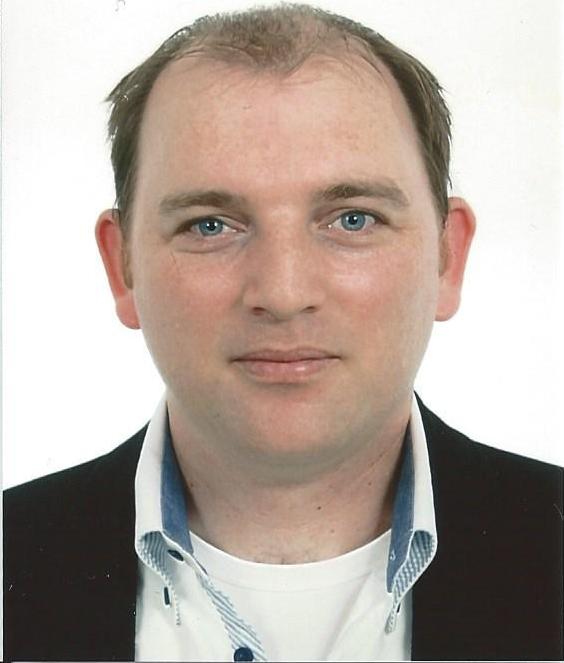 SummaryTen years and over of experience in logistics, supply chain and transportation.Self-employed since 2012First assignment started in 2012Supporting daily businesses and logistics operational processes at several companies and assignersExperienced in escalations processesExecuted several process analysis for better and more optimized supply chainsHands-on mentality, connection between different organizational levelsPractical features for change of logistics processesMultiple languages, Dutch is native but English is also fluent. German language far more than average.Branches and countriesExperiences in the Netherlands and BelgiumExperiences in following industries: transportation, logistics, (chemical) production, FMCG, food & feed, automotive, Electronics, aviation, freight forwardingBusiness areaBusiness areaLeading and coordinating to improve logistics (administrative) processes in warehouses and production. Optimizing physical distribution and transportationOptimizing entire commodity flowExperience in several warehousesICT ERP Systems: SAP MM, APO, SD, Oracle and customized WMS (end-user)MS Office: Word, Outlook, Excel (databases, pivot tables and planning)ImplementationsSupport and advice operational departmentsSet up escalation processes upon implementationOrder ManagementResponsible for correct order management, also in cooperation with the customersAdvise customers regarding the moment of ordering and deliveryReceiving, processing and finalizing additional orders and rush ordersManaging invoicing processes, including credit invoice and debit invoice Customer ServiceDirect contact with customers who have questions regarding their ordersAnalysing and solving complaintsExperiences and projects > 3 monthsExperiences and projects > 3 monthsExperiences and projects > 3 monthsExperiences and projects > 3 months11-201311-2014Dow Benelux B.V.Terneuzen, Herbert H. Dowweg 5, 4542 NMProducer of raw materials for several industriesProduction locations Terneuzen (NL), Delfzijl (NL), Stade (D), Baltringen (D), Rheinmϋnster (D)Dow Benelux B.V.Terneuzen, Herbert H. Dowweg 5, 4542 NMProducer of raw materials for several industriesProduction locations Terneuzen (NL), Delfzijl (NL), Stade (D), Baltringen (D), Rheinmϋnster (D)Interim Logistics SpecialistOn tactical level responsible for Epoxy Road Logistics business in Europe;Acting on escalations and support daily operations towards internal and/or external partners to ensure agreed deliveries with customers are being respected;Regular performance meetings with Logistics Service Providers and 3PL partners:Presenting and discussing on time performance;Discussing the number of complaints and type of complaints;Set up a plan of action to reduce the number of complaints and improving the performance.Set up plan of actions in cooperation with Logistics Service Providers:Improvements of communication due to on time loadings at loading stations and on time deliveries to customers;Close monitoring performance and ensure a follow-up in case performance does not improve.Project Inventory Reconciliation:Keep tracking inventory levels at outplants to pursue a 98% inventory accuracy;Identifying stock discrepancies and initiate a Root Cause Investigation to avoid future discrepancies.Interim Logistics SpecialistOn tactical level responsible for Epoxy Road Logistics business in Europe;Acting on escalations and support daily operations towards internal and/or external partners to ensure agreed deliveries with customers are being respected;Regular performance meetings with Logistics Service Providers and 3PL partners:Presenting and discussing on time performance;Discussing the number of complaints and type of complaints;Set up a plan of action to reduce the number of complaints and improving the performance.Set up plan of actions in cooperation with Logistics Service Providers:Improvements of communication due to on time loadings at loading stations and on time deliveries to customers;Close monitoring performance and ensure a follow-up in case performance does not improve.Project Inventory Reconciliation:Keep tracking inventory levels at outplants to pursue a 98% inventory accuracy;Identifying stock discrepancies and initiate a Root Cause Investigation to avoid future discrepancies.03-201308-2014SCA Hygiene Products NV-SADiegem(B), Culliganlaan 1D,1831Sales office for retail customers  in Belgium, France and LuxemburgProduction locations in Stembert(B), Hoogezand(NL), Mannheim (D) and Neuss (D) Interim Customer Service EmployeeSupporting the Customer Service team securing the daily operational activitiesControlling the order-to-cash processDaily inventory monitoring up to 5 days before delivery dateImplementation of the Backorder Processing: Improving service level by interactive insight of the stock levelsInterim Customer Service EmployeeSupporting the Customer Service team securing the daily operational activitiesControlling the order-to-cash processDaily inventory monitoring up to 5 days before delivery dateImplementation of the Backorder Processing: Improving service level by interactive insight of the stock levelsInterim Customer Service EmployeeSupporting the Customer Service team securing the daily operational activitiesControlling the order-to-cash processDaily inventory monitoring up to 5 days before delivery dateImplementation of the Backorder Processing: Improving service level by interactive insight of the stock levels01-201212-2012SCA Hygiene Products B.V.Zeist (NL), Arnhemse Bovenweg 120, 3078 AHSales office for retail customers  in the NetherlandsProduction locations in Stembert (B), Hoogezand (NL), Mannheim (D), Neuss (D)Warehouse location in Wijchen (NL)Interim Logistics Service EmployeeAssignment for 10 months, supporting the Customer Service teamControlling the order-to-cash process Internal and external communication with all involved partiesSet up planning towards customer’s promotional activities and processing in SAPProject Interactive Backorder Processing: set up an interactive way of controlling the inventory management, 5 days before deliveryProject Free of Charge: set up a new format of Free of Charge requests from internal customersProject promotional analysis: developing analysis forecast versus orders for one customerInterim Logistics Service EmployeeAssignment for 10 months, supporting the Customer Service teamControlling the order-to-cash process Internal and external communication with all involved partiesSet up planning towards customer’s promotional activities and processing in SAPProject Interactive Backorder Processing: set up an interactive way of controlling the inventory management, 5 days before deliveryProject Free of Charge: set up a new format of Free of Charge requests from internal customersProject promotional analysis: developing analysis forecast versus orders for one customerInterim Logistics Service EmployeeAssignment for 10 months, supporting the Customer Service teamControlling the order-to-cash process Internal and external communication with all involved partiesSet up planning towards customer’s promotional activities and processing in SAPProject Interactive Backorder Processing: set up an interactive way of controlling the inventory management, 5 days before deliveryProject Free of Charge: set up a new format of Free of Charge requests from internal customersProject promotional analysis: developing analysis forecast versus orders for one customer04-201110-2011FrieslandCampina DOMOBeilen(NL)De Perk 30, 9411 PZIngredients and NutritionsProduction locations in Marum (NL), Workum (NL), Gerkesklooster (NL), Dronrijp (NL)Warehouse locations in Bedum(NL), Veendam (NL) and Borculo (NL)Order Fulfillment Officer Sales support offspecs products for order entry (also in SAP)Mapping and optimizing inventory management regarding to offspecs productsSet up production plans for infant food ingredients towards internal and external clientsControl and coordination with internal and external customers for reconciliationsSet up document flow with DHL and documented in SOPsIntensive communication with DHLOrder Fulfillment Officer Sales support offspecs products for order entry (also in SAP)Mapping and optimizing inventory management regarding to offspecs productsSet up production plans for infant food ingredients towards internal and external clientsControl and coordination with internal and external customers for reconciliationsSet up document flow with DHL and documented in SOPsIntensive communication with DHLOrder Fulfillment Officer Sales support offspecs products for order entry (also in SAP)Mapping and optimizing inventory management regarding to offspecs productsSet up production plans for infant food ingredients towards internal and external clientsControl and coordination with internal and external customers for reconciliationsSet up document flow with DHL and documented in SOPsIntensive communication with DHL07-200904-2010Expeditors B.V. SchipholGanderweg 1, 1118 LHFreight Forwarding, import, export, warehousing, 3PL, 4PLDistribution AgentOrder processing for a dedicated customer (import and export) including documentation, also airfreight in a 4PL participationDaily physical and systematical inventory control between warehouse systemsPlanning and forecasting per month and year quarterImprovement of communication, both internally and externallyAnalytics and forecasts according to KPIsDistribution AgentOrder processing for a dedicated customer (import and export) including documentation, also airfreight in a 4PL participationDaily physical and systematical inventory control between warehouse systemsPlanning and forecasting per month and year quarterImprovement of communication, both internally and externallyAnalytics and forecasts according to KPIsDistribution AgentOrder processing for a dedicated customer (import and export) including documentation, also airfreight in a 4PL participationDaily physical and systematical inventory control between warehouse systemsPlanning and forecasting per month and year quarterImprovement of communication, both internally and externallyAnalytics and forecasts according to KPIs11-200704-2009UTi Nederland B.V.Schiphol  (NL)Carpronilaan 12, 1118 ZNFreight Forwarding, import, export, warehousing, 3PL, 4PLUTi Nederland B.V.Schiphol  (NL)Carpronilaan 12, 1118 ZNFreight Forwarding, import, export, warehousing, 3PL, 4PLLogistics AdministratorPlanning and organizing deliveries, including airfreightParticipation in a 4PL and optimizing the supply chain, including planningSet up KPIs for customersSet up communication matrix for customers and suppliersFormatting and updating work instructionsLogistics AdministratorPlanning and organizing deliveries, including airfreightParticipation in a 4PL and optimizing the supply chain, including planningSet up KPIs for customersSet up communication matrix for customers and suppliersFormatting and updating work instructions08-200408-2007Menzies AviationSchiphol (NL)Anchoragelaan 50, 1118 LEIndependent handler for passenger flights and freight cargoWarehouse Medewerker Menzies World CargoInstructing (new) colleagues and coordinate upon incoming materialsAcceptance of import and export materialsBuild up and breakdown ULD’sTransport ULD’s to Apron and gatesWarehouse Medewerker Menzies World CargoInstructing (new) colleagues and coordinate upon incoming materialsAcceptance of import and export materialsBuild up and breakdown ULD’sTransport ULD’s to Apron and gatesProjects < 3 monthsOrder Processing Officer at KonicaMinolta supporting the OPC team upon  daily businessesProjects < 3 monthsOrder Processing Officer at KonicaMinolta supporting the OPC team upon  daily businessesProjects < 3 monthsOrder Processing Officer at KonicaMinolta supporting the OPC team upon  daily businesses